ПРИМЕНЕНИЕ МЕТОДА ПРОЕКТОВ НА УРОКАХ АНГЛИЙСКОГО ЯЗЫКАВинокурова Н.В., учитель английского языка ГАОУ МО Балашихинский лицей, г. Балашиха; Вам когда-нибудь приходилось учить ребенка плавать?Если да, то вы помните, каким беспомощным и даже испуганным вы себя чувствовали, когда выпускали ребенка из рук в неконтролируемую водную стихию.Трудно отказаться от контроля над чем-либо настолько важным. Однако, я готова поспорить, что этот ребенок научился плавать просто отлично.  Почему? Потому что он действительно этого хотел и знал, что это навык, который пригодится в реальной жизни. Более того, это умение может доставить колоссальное удовольствие.То же самое можно сказать и об уроках с вашими учениками. Несомненно,  страшно давать ученикам контроль над чем-то столь критически важным, как их собственное обучение. Однако, независимость, актуальность и практическая значимость всегда будут обеспечивать самую сильную мотивацию для изучения английского языка. Как и в случае с плаванием, нужно всего лишь задать направление движения и дать некоторые инструкции своим ученикам, прежде чем отпустить их в «свободное плавание» в проектной деятельности.Почему именно проект?Выполнение качественного проекта занимает значительную часть учебного времени в классе. Когда какое-либо действие занимает так много времени, важно четко понимать причины, по которым вы это делаете. Понимание причин даст вам и вашим ученикам осознание ценности выполняемой работы. Остановимся на самых важных преимуществах проектной работы на уроках английского языка.Обучение, основанное на выполнении проектов, ориентировано на учащихся. С помощью “ориентированных на учителя” методов, таких как чтение лекций и ведение конспектов, вы являетесь единственным источником знаний. Вы транслируете знания, а ученики вынуждены довольствоваться только репродуктивным методом получения знаний. Проектная работа даёт учащимся право собственности и контроля над их собственным обучением, поскольку они добывают ценные для них знания, получают навыки и умения посредством собственного опыта и выполняют задания на своих собственных условиях.Проектная работа позволяет учащимся использовать и развивать реальные навыки. Ни для кого не секрет, что мотивация учащихся резко возрастает, когда они видят, что их обучение имеет отношение к реальному миру. В зависимости от того, в каком городе вы живёте, привнести ощущение “реального мира” в изучение языка бывает весьма непросто. Но проекты - это идеальный способ для студентов применить то, чему они учатся, в реальных жизненных ситуациях. Они могут ощутить ценность языка и культуры на собственном опыте, вместо того чтобы просто слушать, читать скучные тексты и делать однообразные грамматические упражнения.Проектная работа объединяет. Учащиеся развивают навыки командной работы, учатся руководить и подчиняться, учатся планировать и координировать работу. Таким образом, помимо совершенствования знания английского языка, учащиеся получают практические навыки командной работы, критически важные для построения успешной карьеры.Проекты поощряют использование навыков мышления более высокого порядка.  Таксономия образовательных целей, более известная как таксономия Блума, предполагает, что в основе пирамиды лежат знания, а на её вершине – деятельность. Бенджамин Сэмюэл Блум, американский педагог-психолог, связывает деятельность с мышлением высокого уровня. Задача учителя состоит в том, чтобы дать студентам возможность использовать навыки более высокого порядка: анализировать, оценивать и создавать.  Качественный проект - это уникальная возможность для студентов использовать знания на самом высоком уровне. 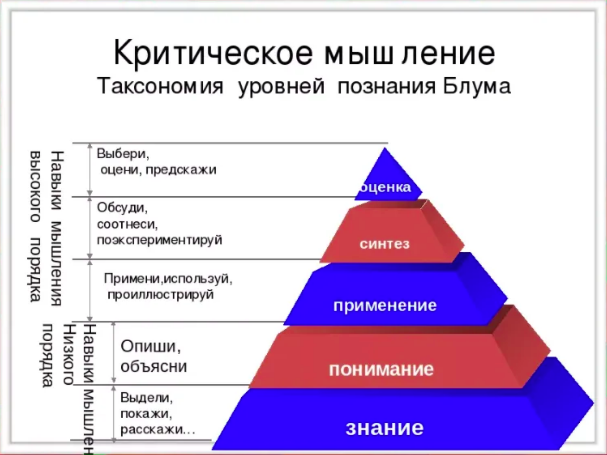 Рис. 1. Таксономия БлумаИтак, теперь вы понимаете, как важно среди рутинного образовательного процесса найти время и дать возможность своему классу отправиться в учебное приключение. Чек-лист для успешного проекта по изучению иностранного языкаПрежде чем отправить своих учеников в долгожданное «путешествие», необходимо  убедиться, что вы дали им задание, которое стоит затраченного времени.Качественный проект должен отвечать следующим критериям:Он имеет практическую значимость. Связан ли этот проект с реальными ситуациями? Будут ли студенты использовать свои языковые навыки для решения реальных проблем? Подумайте о том, как вести беседы или создавать продукты, которыми можно пользоваться или наслаждаться.Он соответствует целям учебной программы и согласован с планируемыми результатами обучения. Важно помнить, что весь смысл всего, что вы делаете, - это обучение студентов. Будут ли ваши ученики работать над достижением конкретных целей в обучении?  Определите стандарты и желаемые языковые результаты учащихся. которые будут достигнуты во время занятий в классе по этому проекту.Он ориентирован на студентов. Если это качественный проект, то все, что вам нужно сделать, это дать им немного направления и руководства, и предоставить им достаточно свободы действия. Позвольте учащимся выбирать свои собственные темы и дайте им достаточно свободы действий, чтобы проявить свои творческие способности и навыки решения проблем. То, что они придумают, может вас удивить!Он скрупулёзный. В человеческой природе заложена удивительная особенность –  когда мы не прилагаем усилий в процессе работы, мы не ценим её результат. Аналогичное можно сказать и про обучение. Студенты должны бороться и временами даже расстраиваться. Позвольте этому случиться, но будьте готовы обеспечить поддержку, когда они будут на грани разочарования или  отчаяния. Он доставляет удовольствие. Как бы им ни приходилось бороться, в отличном проекте также должен быть элемент веселья. Что-то должно пробуждать и удерживать интерес студентов, чтобы они могли работать над проектом каждый день практически без побуждения. Возможно, он будет включать в себя любимое занятие (например, спорт, музыку, рисование или видеоигры). Возможно, он будет  касаться интересующего их аспекта культуры (например, национальная кухня, праздники или искусство). Я хочу поделиться несколькими конкретными идеями, чтобы разжечь ваше воображение и открыть для себя удивительный мир содружества и сотворчества с вашими учениками. Эти идеи проекта можно легко изменить в соответствии с языковым уровнем и интересами ваших учеников.Пища для размышлений. Кулинарный мастер-класс.Что является отличительной чертой любой культуры? Конечно еда! Еда может стать прекрасной основой для разнообразных проектов на уроке. Например, при изучении следующих тем:Продукты. Столовые принадлежности.Единицы меры и веса.Традиции питания в англоязычных странах. Исчисляемые и неисчисляемые существительные. Местоимения some, any, no и их производные.Модальные глаголы.Оборот there is/areПобудительное наклонение глагола.Хорошей идеей будет составить меню обеда и приготовить его вместе с классом.Учащиеся могут начать с самостоятельного изучения продуктов питания, которые являются традиционными в целевой культуре. Затем можно обсудить и выбрать блюдо, которые можно приготовить всем классом.  Далее, учащиеся вместе изучают рецепт блюда и переводят его на английский язык.  Полезно выполнять этот проект в контексте раздела по лексике продуктов питания, чтобы они могли познакомиться со словами, обозначающими распространенные продукты и ингредиенты. Прежде чем они начнут готовить, научите их словарному запасу целевого языка для языка, обычно используемого в рецептах, таких как «перемешать», «нарезать», «кипятить» и т. д. Вы даже можете использовать метод полного физического реагирования (TPR) – продемонстрировать процесс приготовления пищи, артикулируя свои действия. Гарантирую, что дети никогда не забудут тот день, когда сами приготовили и попробовали настоящий английский завтрак.Учимся обучая.Мало что доставляет учащимся такое же удовлетворение, как обмен знаниями с младшими или менее продвинутыми учениками. После изучения какой-либо лексической или грамматической темы, учащихся можно подключить к подготовке презентации, комикса или фрагмента урока по этой же теме для более младших классов или для урока обобщения или повторения полученных знаний в своём же классе. Буклет с картинками, презентация в PowerPoint или комикс, посвящённый таким темам  как – числа, цвета, дни недели и пр., может послужить великолепной идеей для классного проекта. Запланируйте посещение класса для младших детей, где ваши ученики смогут поделиться результатами своего труда с более младшими учащимися.  Детям понравится общаться со своими младшими сверстниками, и они испытают бесценное чувство гордости, обучая их новым навыкам.Фильм! Фильм! Фильм!Будь то последняя серия «Игры престолов» или «Ходячих мертвецов», дети и взрослые любят рассказывать о своих любимых персонажах и фильмах. Почему бы не использовать этот энтузиазм для следующего проекта? Технологии позволяют легко найти привлекательные фильмы, сериалы и шоу на английском языке, чтобы возбудить интерес учеников.  Выберите фильмы или эпизоды шоу для просмотра, а затем придумайте несколько вопросов, которые позволят учащимся обсудить темы шоу. Вопросы должны заставить их глубже задуматься, порассуждать и пофилософствовать. Например, можно придумать альтернативную концовку для одного из эпизодов.В качестве завершающего задания учащиеся могут написать сценарий и разыграть собственный эпизод. Жизнь коротка, искусство вечно.Искусство передает глубокое понимание культуры (а иногда и языка), но понимание искусства – это не то, чему можно легко научить. Студенты могут научиться понимать искусство на более глубоком уровне, создав свои собственные версии этого искусства.Старшеклассники могут примерить роль искусствоведов, описывая и анализируя картины великих художников. Необходимо заранее составить список лексики на английском языке, связанной с искусством. Эти термины могут включать процессы, материалы, цвета и описательные слова. Следующим шагом может быть создание собственного рисунка. Попросите студентов представить свою работу на целевом языке, когда они закончат, описывая как их процесс, так и готовый продукт. Аналогичную работу можно провести по созданию художественных произведений в стихотворной форме или в прозе. Можно предложить студентам создать в процессе работы глоссарий по теме или путеводитель по жанрам, стилям или направлениям в искусстве.Проектная деятельность перед каждым ребенком открывает окно возможностей реализации интеллектуального и творческого потенциала, поэтому она должна стать неотъемлемой частью развивающего обучения. Подарите своим ученикам незабываемые впечатления, давая возможность изучать английский язык посредством проектной деятельности. Список использованных источниковАрмстронг, П. (2010). Таксономия Блума. Центр преподавания университета Вандербильта. Извлечено [1.10.2022] из https://cft.vanderbilt.edu/guides-sub-pages/blooms-taxonomy /.Васильев В. Проектно-исследовательская технология: развитие мотивации. – Народное образование. – М., 2000, № 9, с.177-180.Глухарева, О. Г. Влияние проектного обучения на формирование ключевых компетенций у учащихся старшей школы // Стандарты и мониторинг в образовании. – 2014. - № 1. – С. 17-24Кадыкова, О. М. Общешкольный проект – основа механизма управления проектно- исследовательской деятельностью учащихся // Эксперимент и инновации в школе. – 2013. - № 5. – С. 14-22.Медяник, М. В. Некоторые аспекты внедрения проектного метода в образовательный процесс / М. В. Медяник. — Текст : непосредственный // Молодой ученый. — 2013. — № 10 (57). — С. 520-523.